Основные тенденции развития регистрируемого рынка труда Ленинградской областиза 9 месяцев 2019 годаЗа 9 месяцев 2019 года рынок труда Ленинградской области развивался стабильно                          с проявлением тенденции постепенного снижения регистрируемой безработицы.Сохранялась высокая активность жителей региона по поиску вариантов трудоустройства. Среди них граждане, имевшие ранее возможность длительное время не работать.	Поддержанию стабильной ситуации и недопущению резкого роста безработицы на рынке труда Ленинградской области способствовала реализация мероприятий Государственной программы Ленинградской области «Содействие занятости населения Ленинградской области» (далее – госпрограмма) (утверждена постановлением Правительства Ленинградской области                  от 7 декабря 2015 года № 466).За 9 месяцев 2019 года гражданами поданы 70060 заявлений о предоставлении государственных услуг (далее – госуслуга).Получили госуслуги:по профессиональной ориентации – 23219 человек;по психологической поддержке – 1004 безработных гражданина;	по социальной адаптации – 985 безработных граждан;	по самозанятости – 310 человек;	по информированию о положении на рынке труда – 21809 человек и 3033 работодателя.Предложение рабочей силыЗа 9 месяцев 2019 года обратились в службу занятости за содействием в поиске подходящей работы 23278 человек, что на 1329 человек больше, чем за 9 месяцев 2018 года.Рынок труда Ленинградской области пополняли:жители области, работавшие в Санкт-Петербурге и других регионах, и уволенные                       по различным причинам. С начала 2019 года, это 2779 областных жителей (обратившийся                    в службу занятости), на 444 человека больше, чем за 9 месяцев 2018 года (2335 человек);граждане, уволенные в связи с ликвидацией организации, либо сокращением численности или штата работников организации, – 1739 человек (7,5% от обратившихся в поиске подходящей работы), что на 106 человек меньше, чем за 9 месяцев 2018 года;граждане, которые в наибольшей степени испытывали трудности в поиске работы, из них:1119 пенсионеров (4,8% от обратившихся в поиске подходящей работы);1315 инвалидов (5,6%);2774 родителя, имеющих несовершеннолетних детей (11,9%); 2927 граждан, стремящихся возобновить трудовую деятельность после длительного (более года) перерыва, (12,6%) и др.Среди граждан, обратившихся в поиске подходящей работы (23278 человек): незанятых граждан – 60,8% (за 9 месяцев 2018 года – 61%);	женщин – 49,1% (за 9 месяцев 2018 года – 49,7%);молодежи в возрасте 14-29 лет – 50,1% (за 9 месяцев 2018 года – 51,9%).Безработные гражданеНа начало октября 2019 года зарегистрировано безработными 3555 человек, что на 522 человека больше, чем на начало октября 2018 года (3053 человека).В течение 9 месяцев 2019 года на учет поставлено от 111 безработных граждан                          в Ломоносовском муниципальном районе (1,4% от общей численности зарегистрированных безработных граждан) до 989 безработных граждан во Всеволожском муниципальном                     районе (12,5%).По всем причинам с регистрационного учета сняты 7422 безработных гражданина, в том числе в связи с:трудоустройством – 2853 человека (38,4%);профессиональным обучением – 1064 человека (14,3%);по другим причинам – 3505 человек (47,2%).На 1 октября 2019 года численность безработных граждан, зарегистрированных в службе занятости, – 3555 человек, что на 505 человек больше, чем в начале 2019 года (3050 человек).  Сокращение численности безработных граждан к началу октября  2019 года по сравнению              с началом 2019 года отмечено в Волосовском, Киришском, Ломоносовском, Лужском, Сланцевском, Тихвинском муниципальных районах. Незначительное увеличение безработных граждан наблюдалось в 12 муниципальных районах и Сосновоборском городском округе.Состав безработных граждан В общей численности безработных граждан, состоявших на учете в службе занятости населения, в начале октября 2019 года (3555 человек):осуществлявших трудовую деятельность – 3311 человек (93,1%), из них:
по причинам прекращения трудовой деятельности:уволенные по собственному желанию – 1915 человек (57,8%);уволенные по соглашению сторон – 464 человека (14%);уволенные в связи с ликвидацией организации, либо прекращением деятельности индивидуальным предпринимателем – 519 человек (15,7%);уволенные с государственной службы – 30 человек (0,9%).Из 3555 безработных граждан:по возрасту:16-17 лет – 14 человек (0,4%);18-19 лет – 94 человека (2,6%);20-24 года – 214 человек (6%);25-29 лет – 213 человек (6%);30-49 лет – 1834 человека (51,6%);50 лет и старше – 1186 человек (33,4%);по образованию:высшее образование – 1100 человек (30,9%);среднее проф. образование – 1536 человек (43,2%);	среднее общее образование – 491 человек (13,8%);основное общее образование – 387 человек (10,9%);не имеющие основного общего образования – 41 человек (1,2%);по отдельным категориям граждан:родителей, имеющих несовершеннолетних детей, всего – 737 человек (20,7%);инвалидов – 403 человека (11,3%);граждан предпенсионного возраста – 809 человек (22,8%);граждан, стремящихся возобновить трудовую деятельность после длительного перерыва (более одного года), – 357 человек (10%);граждан, впервые ищущих работу (ранее не работавших), – 244 человека (6,9%).Распределение безработных граждан по продолжительности безработицыСредняя продолжительность периода безработицы в целом по Ленинградской области                   к началу октября 2019 года сравнялася со значением начала года – 4,3 месяца.Уровень регистрируемой безработицыУровень регистрируемой безработицы в Ленинградской области на 01.10.2019 имел значение 0,35% (на 0,05 процентных пункта (далее – п/п) выше, чем в начале 2019 года (0,30%).                  При среднеобластном уровне регистрируемой безработицы в начале октября 2019 года – 0,35%, по территориям этот показатель имел значение: от 0,10% в Ломоносовском муниципальном районе до 0,86% в Подпорожском муниципальном районе.Тенденция незначительного увеличения безработицы к началу октября 2019 года наблюдалась в 12 муниципальных районах. Снижение уровня регистрируемой безработицы отмечено в Волосовском, Киришском, Ломоносовском, Лужском, Сланцевском, Тихвинском муниципальных районах.Ленинградская область продолжает входить в ограниченное число субъектов Российской Федерации, имеющих низкую регистрируемую безработицу. По состоянию на 01.10.2019 в Калужской, Липецкой, Тульской, Республика Крым, Нижегородской, Ульяновская, Ханты-Мансийском АО, Сахалинской, Санкт-Петербурге, г.Москве и Ленинградской области этот показатель – 0,4% в г. Севастополе – 0,2%.Спрос на рабочую силуВ январе-сентябре 2019 года взаимодействие с работодателями, в части предоставления информации о потребности в рабочей силе и подбора необходимых кадров, оставалось одним                из важных направлений деятельности службы занятости. По заявкам работодателей, в соответствии с их критериями осуществлялся подбор работников нужной профессии и квалификации.За 9 месяцев 2019 года работодателями: заявлены 67629 «новых» вакансий;сняты с учета по различным причинам, в том числе в связи с трудоустройством                             на них граждан 63177 вакансий. В числе «новых» вакансий:11721 вакансия (17,3%) предоставлены организациями муниципальной формы собственности;13090 вакансий (19,4%) – государственной формы собственности;42818 вакансий (63,3%) – других форм собственности.На 1 октября 2019 года текущий спрос на рабочую силу составил 23767 единиц, что на 4452 вакансии больше, чем в начале 2019 года (19315 вакансий).По территориям заявленные вакансии распределились следующим образом: от 348 единиц (1,5% от текущего спроса на рабочую силу) в Бокситогорском муниципальном районе до 4200 единиц (17,7%) во Всеволожском муниципальном районе. Из 23767 заявленных работодателями вакансии (текущий спрос) для трудоустройства рабочих предлагались 17017 вакансий (71,6%), для инженерно-технических работников                            и служащих – 6750 вакансий (28,4%).Среди всех отраслей экономики, наибольшую потребность в кадрах испытывала сфера «обрабатывающие производства» – 6344 вакансии (26,7% от общего числа вакансий – 23767 единиц), далее по видам экономической деятельности: государственное управление и обеспечение военной безопасности; социальное обеспечение – 3211 вакансий (13,5%);строительство – 2611 вакансий (11%);транспортировка и хранение – 1952 вакансии (8,2%);деятельность административная и сопутствующие дополнительные услуги – 1501 вакансия (6,3%);торговля оптовая и розничная; ремонт автотранспортных средств и мотоциклов – 1462 вакансии (6,2%);деятельность в области здравоохранения и социальных услуг – 1329 вакансий (5,6%);сельское, лесное хозяйство, охота, рыболовство и рыбоводство – 1058 вакансий (4,5%);образование – 1013 вакансий (4,3%);деятельность гостиниц и предприятий общественного питания – 576 вакансий (2,4%);деятельность профессиональная, научная и техническая – 521 вакансия (2,2%);добыча полезных ископаемых – 446 вакансий (1,9%);обеспечение электрической энергией, газом и паром; кондиционирование воздуха – 421 вакансия (1,8%);деятельность финансовая и страховая – 337 вакансий (1,4%);предоставление прочих видов услуг – 287 вакансий (1,2%);водоснабжение; водоотведение, организация сбора и утилизации отходов, деятельность по ликвидации загрязнений – 244 вакансии (1%);деятельность по операциям с недвижимым имуществом – 242 вакансии (1%) и т.д.По 20 наименованиям наиболее востребованных рабочих профессий заявлено 9897 вакансий (41,6% от текущего спроса на рабочую силу). Предложение рабочей силы по этой группе профессий в 8 раза меньше. По 20 наименованиям наиболее востребованных должностей инженерно-технических работников и служащих заявлено 4420 вакансий (18,6% от текущего спроса на рабочую силу). Предложение рабочей силы по этой группе профессий в 5,2 раза больше.Сохранялся высокий спрос на неквалифицированных работников. 
По 20 наименованиям наиболее востребованных профессий этой группы заявлено 3583 вакансии (15,1% от текущего спроса на рабочую силу). Предложение рабочей силы по этой группе профессий в 5,9 раз меньше.Из 23767 вакансий:1378 вакансий (5,8%) предоставлена работодателями, представлявшими муниципальные виды собственности, 5170 вакансий (21,8%) – государственные формы собственности                              и 17219 вакансий (72,4%) – другие формы собственности.Трудоустройство гражданПри содействии службы занятости за 9 месяцев 2019 года:- трудоустроено на все виды работ 13809 человек;- эффективность трудоустройства граждан (отношение трудоустроенных граждан                     к ищущим работу гражданам обратившимся в службу занятости населения) – 59,3%.В 10 филиалах ГКУ ЦЗН ЛО этот показатель выше среднеобластного значения: Приозерском (80,6%), Ломоносовском (77,4%), Выборгском (76,9%), Сосновоборском (69%), Киришском (67,1%), Волховском (65,3%), Сланцевском (64,9%), Кировском (63,8%), Кингисеппском (62,1%), Подпорожском (61,4%).Важно, что 79,3% граждан, из числа трудоустроенных, работа предоставлена в период                  до признания их безработными.Среди трудоустроенных граждан:9409 человек – молодежь в возрасте 14-29 лет (68,1%);6734 женщины (48,8%);933 человека, из числа родителей имеющих, несовершеннолетних детей (6,8%);476 инвалидов (3,4%);462 гражданина предпенсионного возраста (3,3%).Временное трудоустройство различных категорий населения Безработные граждане, испытывающие трудности в поиске работыНа временные работы трудоустроено 158 безработных граждан, испытывающих трудности в поиске работы, из них: 68 – инвалидов; 27 – граждан предпенсионного возраста; 19 – родителей, имеющих несовершеннолетних детей; 18 – граждан, освобожденных из учреждений, исполняющих наказание в виде лишения свободы. В числе трудоустроенных: городских жителей – 116 человек; сельских жителей                            – 42 человека.Несовершеннолетние граждане в возрасте от 14 до 18 лет На временные работы трудоустроено 8131 несовершеннолетний гражданин в возрасте                     от 14 до 18 лет в свободное от учебы время, в том числе:5568 подростков – городские жители;2563 подростка – сельские жители.Подростки занимались благоустройством территорий предприятий (организаций)                          и населённых пунктов, принимали участие в организации культурно-массовых мероприятий, работали с библиотечными фондами, оказывали социальную помощь на дому гражданам пожилого возраста, ветеранам и участникам Великой Отечественной войны.Общественные работыНа общественные работы трудоустроено 735 граждан.Среди приступивших к оплачиваемым общественным работам: 450 человек – безработные граждане; 108 человек – инвалиды; 63 человека – граждане, стремящиеся возобновить трудовую деятельность после длительного (более года) перерыва;                51 человек – граждане, впервые ищущие работу, из них: 46 человек – не имеющие квалификации.Самозанятость безработных гражданСлужбой занятости продолжается работа по поддержке предпринимательской инициативы безработных граждан. Специалисты биржи труда оказывают консультационную помощь, знакомят с основами предпринимательства, предоставляют информацию о возможностях открытия собственного дела и о мерах поддержки начинающим предпринимателям в Ленинградской области.	За 9 месяцев 2019 года: 	- оказана госуслуга по содействию самозанятости 310 безработным гражданам; - открыли собственное дело после получения госуслуги по содействию самозанятости                     76 человек (24,5% от всех получивших госуслугу); - оказана единовременная финансовая помощь при государственной регистрации предпринимательской деятельности 68 безработным гражданам, 14 из них получили дополнительно финансовую помощь на создание 19 рабочих мест для трудоустройства безработных, состоящих на учете в службе занятости; - предоставлена единовременная финансовая помощь на подготовку документов                 для государственной регистрации предпринимательской деятельности 53 безработным гражданам.Содействие занятости молодежиЗа 9 месяцев 2019 года в службу занятости обратились 11652 человека в возрасте 14-29 лет,   из них: трудоустроены 9409 человек (80,8%). Молодые граждане получили комплекс госуслуг:по профессиональной ориентации – 14898 человек в возрасте 14-29 лет;по профессиональному обучению – 275 человек в возрасте 16-29 лет; по психологической поддержке – 129 человек в возрасте 16-29 лет;по социальной адаптации безработных граждан на рынке труда – 154 человека                                      в возрасте 16-29 лет;по содействию самозанятости безработных граждан – 52 человека в возрасте 18-29 лет.Для учащихся общеобразовательных организаций проведены 8 ярмарок профессий, учебных мест и вакансий с целью оказания профориентационных услуг по выбору сферы деятельности, профессии, образовательной организации.В ярмарках участвовали 2465 школьников и 98 профессиональных образовательных организаций Ленинградской области и Санкт-Петербурга.Проводилась работа по реализации мероприятия «Содействие трудоустройству граждан, нуждающихся в дополнительной поддержке», в части возмещения за счет средств областного бюджета Ленинградской области 50% затрат работодателей на выплату заработной платы,  трудоустроенным несовершеннолетним гражданам в возрасте от 14 до 18 лет и трудоустроенным выпускникам образовательных организаций, не имеющим опыта работы по полученной специальности, в течение трех лет после окончания образовательных организаций высшего или среднего профессионального образования труд. В целях поддержки организаций Ленинградской области, организующих временное трудоустройство подростков, комитет с 2019 года предоставляет гранты в форме субсидий государственным (муниципальным) бюджетным и автономным учреждениям Ленинградской области, организующим временное трудоустройство несовершеннолетних граждан в свободное   от учебы время.  Грант используется учреждением на оплату труда временно трудоустроенных подростков по направлению службы занятости. В 2019 году 75 учреждений признаны получателями грантов и заключили договора с комитетом на предоставление грантов на общую сумму более 23 млн. руб. на трудоустройство более 3,5 тыс. ребят.Предоставление социальных гарантий гражданам – одиноким, многодетным родителям, а также родителям, воспитывающим детей-инвалидов.Реализация мероприятий по содействию занятости женщин, воспитывающих несовершеннолетних детей, в том числе находящихся в отпуске по уходу за ребенком             до достижения им трех летЗа содействием в поиске подходящей работы в службу занятости обратились                             2744 родителя, имеющие несовершеннолетних детей, из них: многодетные родители –                      222 человека; одинокие родители – 68 человек; родители, имеющие детей-инвалидов –                           3 человека.Трудоустроено 933 родителя, имеющие несовершеннолетних детей, из них: многодетные родители – 61 человек; одинокие родители – 24 человека, родители, имеющие детей-инвалидов –               2 человека.Приступили к профессиональному обучению и дополнительному профессиональному образованию по направлению службы занятости: многодетные родители – 33 человека; одинокие родители – 12 человек.За содействием в поиске подходящей работы обратились 1939 женщин, имеющих несовершеннолетних детей (70,7% от числа обратившихся родителей, имеющих несовершеннолетних детей). Трудоустроено 620 женщин, имеющих несовершеннолетних детей (32% от количества женщин, имеющих несовершеннолетних детей, обратившихся за содействием в поиске подходящей работы). Трудоустройство инвалидовЗа 9 месяцев 2019 года в службу занятости обратилось за содействием в поиске подходящей работы 1315 человек, относящихся к категории инвалидов (5,6% от всех обратившихся граждан).Трудоустроено 476 граждан, имеющих инвалидность (36,2% от числа обратившихся инвалидов).На 01.10.2019 на учете в службе занятости состояло 403 безработных гражданина, относящихся к категории инвалидов. Граждане, относящиеся к категории инвалидов, получили следующие госуслуги:по профессиональной ориентации – 1129 граждан или 4,9% от общей численности граждан, получивших данную госуслугу; по психологической поддержке безработных граждан – 179 человек или 17,8% от общей численности безработных граждан, получивших данную госуслугу;по социальной адаптации безработных граждан на рынке труда – 139 человек                           или 14,1%  от общей численности безработных граждан, получивших данную госуслугу;по организации оплачиваемых общественных работ – 108 человек или 14,7% от общей численности граждан, получивших данную госуслугу;по временному трудоустройству безработных граждан, испытывающих трудности в поиске работы – 68 или 43% от общей численности граждан, получивших данную госуслугу;по содействию самозанятости безработных граждан – 14 человек или 4,5% от общей численности безработных граждан, получивших данную госуслугу.К профессиональному обучению и дополнительному профессиональному образованию приступили 95 граждан, относящихся к категории инвалидов, из числа безработных граждан,                     что составило 8,9% от общей численности безработных граждан, получивших данную госуслугу,    и 5 незанятых инвалидов.Профессиональное обучение безработных инвалидов осуществлялось по 31 профессии (специальности), востребованным на рынке труда: кладовщик, маникюрша, машинист экскаватора, оператор котельной, оператор стиральных машин, оператор товарный, оператор электронно-вычислительных и вычислительных машин, охранник, парикмахер, повар, педагог профессионального обучения, специалист по кадрам, специалист, «Управление государственными и муниципальными закупками» и т.д.Заявленная работодателями потребность для трудоустройства инвалидов в счет квот составила 1600 вакансий.Контроль за приемом на работу инвалидов, в пределах установленной квоты, осуществляется комитетом по труду и занятости населения Ленинградской области (далее –комитет) посредством проведения плановых проверок юридических лиц, индивидуальных предпринимателей. В рамках реализации мероприятия госпрограммы «Создание рабочих мест                                      для трудоустройства инвалидов с целью их интеграции в общество» за 9 месяцев 2019 года работодателями Ленинградской области создано 52 рабочих места для трудоустройства инвалидов. В рамках реализации мероприятия «Содействие трудоустройству граждан, нуждающихся   в дополнительной поддержке», в части содействия занятости инвалидов, производится компенсация расходов работодателей на выплату заработной платы трудоустроенного инвалида            и доплату за наставничество сотруднику работодателя, на которого возлагаются обязанности по осуществлению контроля за осуществлением трудоустроенным инвалидом трудовой деятельности, по оказанию помощи в исполнении инвалидом его функциональных обязанностей,  а также в получении им необходимых профессиональных навыков.За 9 месяцев 2019 года в мероприятии приняли участие 137 человек (94 инвалида,                     43 наставника).Занятость граждан, проживающих в сельской местностиВ службу занятости обратилось 6574 сельских жителя,  из них: трудоустроено 3969 человек (60,4%). Службой занятости использовался комплекс мер, способствовавших повышению конкурентоспособности и трудоустройству жителей сельской местности.Из числа безработных граждан – жителей сельской местности:получили госуслугу по профессиональной ориентации – 6897 человек; получили госуслугу по психологической поддержке – 251 человек;приступили к профессиональному обучению – 286 человек;получили госуслугу по социальной адаптации – 237 человек; получили госуслугу по содействию самозанятости – 77 человек. Для информирования населения о ситуации с занятостью специалисты службы занятости выезжали в сельские поселения, проводили встречи с жителями, в том числе со школьниками                  и студентами, осуществляли приемы граждан, ищущих работу.Информирование жителей сельской местности осуществлялось также через средства массовой информации (далее - СМИ).Вовлечение в организуемые службой занятости мероприятия по снижению социальной напряженности на рынке труда сельских поселений, позволило повысить мотивацию сельских жителей к труду и поддержать их материально в период временного отсутствия работы.На 01.10.2019:в «банке» вакансий службы занятости находились 1058 вакансий, предоставленных предприятиями агропромышленного комплекса (4,5% от общего количества вакансий); на учете состояли 1093 безработных гражданина, проживающих в сельской местности                     (на 213 человек больше, чем в начале 2019 года). Занятость лиц, освобожденных из учреждений, исполняющих наказание в виде лишения свободыВ службу занятости обратилось 148 человек, освобожденных из учреждений, исполняющих наказание в виде лишения свободы. Трудоустроено 42 человека (средняя эффективность трудоустройства составила 28%).Работа по содействию трудоустройству лиц, освобожденных из учреждений, исполняющих наказание в виде лишения свободы, службой занятости начинается еще до их освобождения. Ведется переписка с администрациями исправительных учреждений, в которых отбывают наказание граждане, имеющие регистрацию в районах Ленинградской области.По запросам администраций исправительных учреждений, специалисты                                           ГКУ ЦЗН ЛО представляют сведения о вакансиях по имеющимся у граждан профессиям либо перечни вакансий, не требующих квалификации, а также информацию о возможности трудоустройства на общественные и временные работы. В учреждения исполнения наказания направлено 601 письмо.Безработные граждане, из числа освобожденных из учреждений, исполняющих наказание              в виде лишения свободы, получили госуслуги:по профессиональной ориентации – 91 человек;по психологической поддержке – 11 человек;по социальной адаптации – 10 человек;по организации временного трудоустройства граждан, испытывающих трудности в поиске работы, – 18 человек.В соответствии с Соглашением о сотрудничестве и совместной работе                                  комитета и Управления Федеральной службы исполнения наказания по Санкт-Петербургу                        и Ленинградской области по содействию занятости лиц, подлежащих освобождению                                  и освободившихся из учреждений, исполняющих наказание в виде лишения свободы,                                                                    с начала 2019 года специалисты ГКУ ЦЗН ЛО 12 раз посетили исправительные учреждения УФСИН по г. Санкт-Петербургу и Ленинградской области. 447 гражданам, подлежащим освобождению, предоставлена информация о состоянии рынка труда, наиболее востребованных профессиях на рынке труда, а также о предоставляемых службой занятости госуслугах.Специалисты ГКУ ЦЗН ЛО провели в филиалах ФКУ УИИ УФСИН России                             по г. Санкт-Петербургу и Ленинградской области, расположенных на территории Ленинградской области, приём 193 граждан, осуждённых к мерам наказания, не связанным с лишением свободы. Специалисты ГКУ ЦЗН ЛО провели 23 специализированные ярмарки вакансий для лиц, освобожденных из учреждений, исполняющих наказание в виде лишения свободы.Профессиональное обучение и дополнительное профессиональное образование по направлению службы занятости населения За 9 месяцев 2019 года приступили к профессиональному обучению и дополнительному профессиональному образованию (далее – профессиональное обучение) по направлению службы занятости 1899 человек, в том числе: 1064 безработных гражданина; 232 женщины в период отпуска по уходу за ребенком до достижения им возраста трёх лет (далее – женщины);                        81 незанятый гражданин, которому в соответствии с законодательством Российской Федерации назначена страховая пенсия по старости, и которые стремятся возобновить трудовую деятельность (далее – пенсионеры), 5 незанятых инвалидов, обратившихся в службу занятости за содействием          в поиске подходящей работы, 517 граждан предпенсионного возраста в рамках Федерального проекта «Старшее поколение».Профессиональное обучение безработных граждан осуществлялось по 58 профессиям (направлению подготовки), имеющим спрос на рынке труда региона: водитель погрузчика, водитель автотранспортного средства (различные категории), менеджер по персоналу, специалист по госзакупкам, воспитатель, охранник, парикмахер, повар, складской учет на ПК, бухгалтер, электрогазосварщик, электромонтер, слесарь-ремонтник и др.Доля безработных граждан, направленных на обучение по рабочим профессиям, составила – 61,7%.Профессиональное обучение женщин осуществлялось под конкретные рабочие места                   по 29 наименованиям профессий (образовательных программ): бухгалтер, «Теория и методика дошкольного образования» (воспитатель), «Складской учет на ПК», парикмахер, портной, педагог дополнительного образования, специалист по государственным и муниципальным закупками, медицинская сестра по физиотерапии, кладовщик, косметик и другие.Профессиональное обучение пенсионеров и незанятых инвалидов осуществлялось                       по 18 профессиям (направлениям подготовки), пользующимся спросом на рынке труда региона: бухгалтер, водитель погрузчика, охранник, оператор котельной, повар, портной, специалист               по кадрам, педагог дополнительного образования и др. За 9 месяцев 2019 года заключено 66 договоров с работодателями по обучению работников предпенсионного возраста и 47 договоров с гражданами предпенсионного возраста. При организации обучения предпенсионеров широко используются как обычные технологии обучения с отрывом и без отрыва от производства, так и технологии дистанционного обучения. Программы корректируются с учетом заявок граждан и работодателей. Предпенсионеры повышают квалификацию, проходят переподготовку, профессиональное обучение по 52 профессиям (направлениям подготовки), в том числе: развитие профессиональных компетенций в IT технологиях и безопасность жизнедеятельности с учетом требований современной производственной среды, водитель погрузчика, маляр, слесарь механосборочных работ, стропальщик, электрогазосварщик, менеджмент в управлении персоналом, 1С-бухгалтерия, делопроизводство и кадры, управление гос. и муниц. закупкам, теория и методика дошкольного образования и другие. Организовано групповое обучение работников предпенсионного возраста по заявкам БЭМП, РУСАЛа, ЛОЭСК, учреждений социальной защиты населения, системы образования                                  и здравоохранения ЛО по программам, разработанным совместно с работодателями, включающими дополнительные модули «наставничество», «бережливое производство», «охрана труда», «оказание первой помощи» и др.По программе опережающего обучения работников предприятий, находящихся под угрозой увольнения (в отношении которых проводятся мероприятия по высвобождению, работающих                   в режиме неполного рабочего времени, находящихся в состоянии простоя по инициативе работодателя), а также работников организаций (предприятий), осуществляющих реструктуризацию и (или) модернизацию производства, в соответствии с инвестиционными проектами, направленными на импортозамещение, обучение прошли 250 работников. Договора         на их обучение заключены с 9 предприятиями Ленинградской области: ООО «Сланцы»,                         АО «Пикалевский цемент», ООО «БЭМП», АО «ТВСЗ», ОАО «Усть-Лужский Контейнерный терминал», ООО «Петербург цемент», ООО «ММ ПОФ Пэкеджинг», АО «ТихвинСпецМаш», ОАО «ЛОЭСК».Обучение организовано по 30 программам (профессиям), в том числе по профессиям (специальностям), направлениям подготовки: промышленная безопасность современного предприятия, водитель погрузчика, газорезчик, диспетчер, мастер участка, машинист (автовышки и автогидроподъемника, компрессорных установок, крана (крановщик), насосных установок, паровых турбин, сырьевых мельниц), монтер пути, оператор (газораспределительной станции, опытно-промышленной станции, товарный, тяговой маневровой электрической лебедки), сварщик, слесарь (механосборочных работ, по контрольно-измерительным приборам и автоматике,                        по ремонту котельного оборудования, слесарь-ремонтник по обслуживанию и ремонту оборудования), стропальщик, специалист по управлению персоналом производственного предприятия (экономический, правовой и психологической аспекты), футеровщик-каменщик, электромонтер (по ремонту аппаратуры релейной защиты и автоматике, по ремонту                                       и обслуживанию электрооборудования).Профессиональная ориентация и психологическая поддержкаЗа 9 месяцев 2019 года гражданам оказано 23219 госуслуг по организации профессиональной ориентации граждан в целях выбора сферы деятельности (профессии), трудоустройства, прохождения профессионального обучения и получения дополнительного профессионального образования (далее – профориентационная услуга).Основные получатели профориентационных услуг:граждане в возрасте 14-29 лет –  14898 профориентационных услуг;безработные граждане – 4764 профориентационные  услуги;граждане, уволенные в связи с ликвидацией организации, либо прекращением деятельности индивидуальным предпринимателем, сокращением численности или штата работников организации, индивидуального предпринимателя – 1413 профориентационных услуг;граждане, стремящиеся возобновить трудовую деятельность после длительного (более года) перерыва – 1870 профориентационных услуг;граждане, относящиеся к категории инвалидов, – 1129 профориентационных услуг;граждане предпенсионного возраста – 1186  профориентационных услуг.Учащимся образовательных организаций оказаны 8201 профориентационная услуга,                     в рамках исполнения государственного задания по профессиональной ориентации, установленного подведомственному комитету ГАОУ ДО ЛО  ЦОПП «Профстандарт». Выездные профориентационные мероприятия проведены для 262 воспитанников ресурсных центров (детских домов) и школ-интернатов.На базе передвижного центра профориентации прошли профориентационное тестирование                            и получили индивидуальные рекомендации психологов службы занятости по выбору профессии, сферы деятельности 816 человек, из них – 527 обучающиеся сельских (деревенских) школ.За 9 месяцев 2019 года в рамках 18 новых заключенных соглашений с работодателями                     об оказании услуг по профессиональной диагностике кандидатов на вакантные рабочие места протестировано 36 соискателей, из них трудоустроено по результатам тестирования – 35 человек.Для 3690 обучающихся образовательных организаций при содействии ГКУ ЦЗН ЛО проведены 192 экскурсии на 130 предприятий (организаций) Ленинградской области.Комитетом при участии комитета общего и профессионального образования Ленинградской области организовано ежегодное мероприятие «Единый День Профориентации» (далее - «ЕДП»).  Мероприятие прошло одновременно на 19 площадках, расположенных во всех муниципальных районах (городском округе) Ленинградской области.  Центральной площадкой «ЕДП» стал ФГБОУ ВО «Санкт-Петербургский государственный аграрный университет». На главной площадке «ЕДП» была организована панельная сессия                                          в формате открытого диалога «PROFориентируйся  на успех!»,  в рамках которой эксперты науки, бизнеса и образования рассказывали о новых подходах к построению успешной карьеры, актуальных проектах для молодежи Ленинградской области. Для участников «ЕДП» организованы карьерные предложения от ведущих предприятий и организаций Ленинградской области                          в формате экспресс-собеседований, а также интерактивный марафон «Эволюция профессии», направленный на практическое освоение профессиональных компетенций. Участниками «ЕДП» стали 2260 обучающихся образовательных организаций Ленинградской области.Комитет реализует  проект «Наставничество в профориентации» (далее – проект), в рамках которого руководители органов исполнительной власти, директора системообразующих предприятий, деятели культуры и искусств участвуют в наставнической деятельности для содействия профессиональному самоопределению обучающейся молодежи Ленинградской области.На отчетный период в проекте приняли участие 13 наставников и 40 обучающихся                       Ленинградской области в качестве наставляемых.Одним из наставников-бизнесменов для лучшей молодежи региона стал Юн Хьяртланд, генеральный директор ООО «Йотун Пэйнтс», который помогает своей наставляемой реализовать социальный проект, направленный на решение проблемы утилизации мусора  путем организации его раздельного сбора. Участница проекта практикует раздельный сбор мусора сначала в своей школе, а затем предлагает транслировать проект во все школы Всеволожского муниципального района Ленинградской области.Реализация подобных проектов позволяет наставляемым развивать деловые и личностные качества, а регион формирует резерв из числа высококвалифицированных подготовленных                    к работе в современных условиях кадров.11 социальных проектов наставляемых уже активно реализуются в рамках проекта                          на территории Ленинградской области. Активная работа по курированию работы  наставнических пар и привлечению новых участников проекта продолжается. В июне комитет провел образовательную площадку для наставнических пар на Межрегиональном молодежном образовательном форуме Северо-Западного федерального округа «Ладога». Наставники-чиновники и наставники-бизнесмены Ленинградской области совместно  с наставляемыми  собрались на одной площадке, чтобы получить обратную связь о своих проектах от опытных предпринимателей и экспертов Федерального агентства по делам молодежи. В рамках «Единого Дня Трудоустройства», который прошел на территории учебного комплекса ПАО «Ленэнерго», для наставников и наставляемых, участвующих в проекте, было организовано «Job-кафе» - формат кофе-встречи, в рамках которой действующие наставнические группы в неформальной обстановке обсудили  планы  на текущий год по реализации социальных и бизнес проектов, а также поделились друг с другом карьерными и профессиональными амбициями. На кофе -встрече присутствовали 7 наставников и 21 наставляемый.Вторым проектом, который активно реализует служба занятости Ленинградской области, является «Профориентационное волонтерство», целью которого является вовлечение студентов образовательных организаций среднего профессионального и высшего образования                            в добровольческую деятельность для содействия в профессиональном самоопределении школьников региона.На отчетный период в 7 образовательных организациях Ленинградской области были проведены выездные обучающие семинары по профориентационному волонтерству. Более                    100 студентов Ленинградской области стали профориентационными волонтерами и включились                      в организацию мероприятий службы занятости Ленинградской области по содействию профессиональному самоопределению школьников региона. Комитетом был инициирован совет профконсультантов службы занятости Ленинградской области. Данный консультативно-совещательный орган создан в целях повышения профессионализма специалистов службы занятости Ленинградской области, а также выработки предложений и проектных инициатив в сфере профессиональной ориентации граждан, психологической поддержки и социальной адаптации клиентов службы занятости на рынке труда. Первой инициативой совета профконсультантов стало формирование единого базового перечня методик для организации работы по профессиональной ориентации, психологической поддержке, социальной адаптации клиентов службы занятости. В сентябре для 100 участников слета Губернаторского молодежного трудового отряда Ленинградской области Комитет провел семинар-тренинг «Меры поддержки молодежи Ленинградской области»,  в рамках которого специалисты в интерактивной форме познакомили  участников с ситуацией на рынке труда и  услугами, направленными на поддержку  подростков и молодежи региона.Безработным гражданам оказано 1004 госуслуги по психологической поддержке, которая направлена на активизацию позиции безработных граждан по поиску работы, помощь                        в преодолении психологических барьеров, препятствующих трудоустройству.Основные категории безработных граждан, получивших госуслугу по психологической поддержке безработных граждан:граждане, относящиеся к категории инвалидов, – 179 госуслуг;граждане, уволенные в связи с ликвидацией организации, либо прекращением деятельности индивидуальным предпринимателем, сокращением численности или штата работников организации, индивидуального предпринимателя, – 151 госуслуга;                                       граждане, стремящиеся возобновить трудовую деятельность после длительного (более года) перерыва – 149 госуслуг.Социальная адаптация безработных граждан на рынке трудаСоциальная адаптация безработных граждан направлена на оказание практической помощи безработным гражданам в выработке эффективного поведения на рынке труда, путем обучения                и отработки навыков поиска работы, организации поиска работы, а также на повышение мотивации граждан к труду. Госуслугу по социальной адаптации безработных граждан на рынке труда получили                       985  человек, из них: 551 женщина (55,9%); 139 инвалидов (14,1%);  154 гражданина в возрасте  16-29 лет (15,6%);  128 граждан, стремящихся возобновить трудовую деятельность после длительного (более года) перерыва в работе (12,9%).Ярмарки вакансийГКУ ЦЗН ЛО организовано и проведено 229 ярмарок вакансий, участниками которых стали 11471 человек, 1046 работодателей и 116 образовательных организаций.Информацию о проведении ярмарок вакансий через СМИ и по информационным сетям общего пользования получили более 380 тыс. человек. Среди проведенных ярмарок: 129 – специализированные для разных категорий населения; 39 – мини-ярмарки; 18 – межрайонные; 16 – районные ярмарки вакансий; 8 – районные ярмарки профессий, учебных мест и вакансий, 1 – дистанционная (скайп), Единый день трудоустройства, который проходил на 18 площадках.Среди специализированных ярмарок: 21 – для молодежи, 31 – для инвалидов; 29 – для пенсионеров и лиц предпенсионного возраста; 23 – для женщин; 23 – для лиц, вернувшихся из мест лишения свободы и отбывающих наказание условно, 2 – по организации общественных работ.Информирование населения и работодателейВ организации информирования населения Ленинградской области использовались различные электронные средства информации, как наиболее доступные, информативные                          и оперативные. Продолжал эффективно функционировать официальный сайт комитета – www.job.lenobl.ru, на котором размещалась: ежедневная информация по всем вопросам деятельности службы занятости, по развитию ситуации на рынке труда Ленинградской области, сведения о проводимых мероприятиях, нормативные документы, «банк» вакансий Ленинградской области. Для более удобного перехода к «банку» вакансий на главной странице размещен баннер портала «Работа в России». На сайте добавлена вкладка «анонсы», где публиковалась информация о предстоящих мероприятиях службы занятости.Отдельно представлены и регулярно обновлялись вакансии: с предоставлением                  жилья и для лиц с ограниченными возможностями.Ежедневно на сайте комитета размещалась информация о мероприятиях, проводимых службой занятости, наглядные примеры трудоустройства жителей региона. Активно публиковались истории успеха предпринимателей в рамках проекта «Займись делом». Своими впечатлениями о новом месте работы делились люди с ограничениями по здоровью. Работодатели рассказывали об опыте трудоустройства инвалидов. На сайте комитета публиковались релизы, связанные с популяризацией рабочих профессий, профессионального обучения, велась активная пиар-акция в преддверии «Единого дня трудоустройства», который прошел в Ленинградской области в сентябре 2019 года.Продолжала расширяться группа комитета в социальных сетях «Вконтакте» https://vk.com/ktzn_lo, на новости которой подписались 4191 человек. Количество подписчиков с каждым днем увеличивается. Создана закрытая группа «Вконтакте» для коллектива службы занятости, в рамках которой можно обсуждать различные проблемы, задавать вопросы, делиться предложениями. Активно продолжает свою работу профиль комитета в социальной сети «Инстаграм» https://www.instagram.com/ktzn_lo/, где ежедневно публиковались фотоотчеты с мероприятий и краткая информация о прошедших событиях. За 9 месяцев 2019 года на странице «Инстаграм» размещено 767 публикаций, в том числе постоянные рубрики комитета – видеовакансии для граждан ищущих работу, видеоотзывы трудоустроенных граждан, «Новая работа за 60 секунд».Продолжило работу официальное представительство в социальной сети «Facebook» https://www.facebook.com/groups/1654758288183858/комитета. В группе более 200 участников. Комитет стремится быть открытым и доступным для всех пользователей Интернета. Сохранение и формирование перспективного кадрового потенциала на территории Ленинградской области одна из главных целей службы занятости. Социальные сети позволяют привлечь внимание молодого поколения к работе комитета и оперативно освещать информацию о ситуации на рынке труда Ленинградской области. Подписчики имеют возможность задавать интересующие вопросы специалистам службы занятости, что позволяет гражданам получать нужную информацию оперативно в онлайн режиме. Юридический отдел комитета формирует официальный ответ, который в короткие сроки получает обратившийся.Продолжал работу канал YouTube комитета, где размещаются репортажи, интервью, новостные сюжеты, связанные с работой службы занятости, выступления руководителей, в том числе ролики о создании рабочих мест для инвалидов с реальными участниками и работодателями.Эффективно использовались СМИ регионального и районного масштабов. За 9 месяцев 2019 года размещено 505 материалов: объявлений о предстоящих ярмарках вакансий, постоянно обновлялась информация о количестве свободных рабочих мест, освещались мероприятия службы занятости.В газетах Санкт-Петербурга и Ленинградской области («Вести», «Труд», «Профессия», «Деловой Петербург», «Маяк», «Ленинградская биржа труда» и т.д.) размещены информационные материалы, выступления руководителей и специалистов службы занятости. Информация о работе комитета регулярно появлялась и в интернет-изданиях: «Online47.ru», «47news» и на телевизионных канал «Ленинградское областное телевидение», «Ореол».Во всех филиалах ГКУ ЦЗН ЛО функционировали информационные киоски, телефоны «горячей линии», табло «бегущая строка», предоставляющие наиболее важную для клиентов информацию (время работы, перечень предоставляемых услуг и т.д.). Еженедельно ГКУ ЦЗН ЛО направляют информацию о наличии рабочих мест в местные СМИ.Продолжали использоваться публичные точки коллективного доступа к Интернету                          на основе технологии Wi-Fi. Проект нацелен на возможность бесплатного доступа к Интернету социально незащищенных категорий населения. Жители региона получают возможность доступа к общероссийской базе вакансий, порталу государственных и муниципальных услуг, а также к информации о деятельности органов исполнительной власти Ленинградской области и органов местного самоуправления.Информирование осуществлялось также через конференции, выступления, интервью руководителя службы занятости и его заместителей, специалистов подразделений на различных радиостанциях и телеканалах, публикации материалов на страницах журналов, газет, включая общероссийские издания. За 9 месяцев 2019 года на сайте комитета опубликовано 422 информационных                          и аналитических материалов. На радио более 90 раз размещена информация о вакансиях, информация о предстоящих мероприятиях службы занятости. На телевидении представлено                 111 информационных материалов и «бегущих строк» с вакансиями и объявлениями службы занятости.Социальные выплаты безработным гражданам	Социальные выплаты безработным гражданам осуществлялись за счет средств субвенций, предоставленных из федерального бюджета.За 9 месяцев 2019 года пособие по безработице выплачено 10359 безработным гражданам, что на 1230 человек больше, чем за аналогичный период 2018 года (9129 человек).Величина среднего размера пособия по безработице составляла 7610,97 руб., что на 73,47% больше по сравнению с 2018 годом (4387,41 руб.). Сократилось количество безработных граждан, получавших пособие по безработице                    в минимальном размере, доля этой категории граждан составляла 39,74%, 2018 год – 42,4%. Количество граждан, которым выплачивалась стипендия в период прохождения профессионального обучения и получения дополнительного профессионального образования                     по направлению органов службы занятости, составляло 1 046 человек, что на 208 человека больше, по сравнению с аналогичным периодом 2018 года (838 человек). Величина среднего размера стипендии, выплачиваемой в период прохождения профессионального обучения и получения дополнительного профессионального образования по направлению органов службы занятости, составляла 4 943,51 руб., (за 2018 год – 2 563,73 руб.).	Уменьшилось количество граждан, получавших стипендию в минимальном размере. 
Доля этой категории граждан за 9 месяцев 2019 года – 53,7%, в аналогичном периоде 2018 года – 59,7%.	Досрочные пенсии выплачены 80 безработным гражданам, за аналогичный период                   2018 года – 137 безработным гражданам.	Материальная помощь в период прохождения профессионального обучения и получения дополнительного профессионального образования по направлению органов службы занятости оказана 66 гражданам, за аналогичный период 2018 года – 65 гражданам. В связи с истечением установленного периода выплаты пособия по безработице – 1 гражданину, в 2018 году –                          2 гражданам. Социальное партнерство в сфере трудаЗа 9 месяцев 2019 года уведомительно зарегистрировано 12 соглашений в сфере труда 
и 280 коллективных договоров, 13 из них – впервые. На 01.10.2019 в Ленинградской области действуют 38 соглашений в сфере труда 
и 1203 коллективных договора организаций области. Численность работников, охваченных коллективными договорами, составляет 182,0 тыс. человек. Завершены коллективные переговоры по подготовке проектов обязательств сторон на 2020 год к Ленинградскому областному трехстороннему соглашению о проведении социально-экономической политики и развитии социального партнерства на 2019-2021 годы. В ходе данных переговоров достигнута договоренность сторон социального партнерства по всем рассматриваемым вопорсам.Проведено четыре заседания Ленинградской областной трехсторонней комиссии 
по регулированию социально-трудовых отношений (далее – ЛОТК), на которых рассматривались вопросы:о состоянии и перспективах развития рынка труда Ленинградской области в 2019 году;об организации детской оздоровительной компании в 2019 году и совершенствовании нормативной правовой базы, регулирующей вопросы оздоровления детей в Ленинградской области;о задолженности по заработной плате в организациях Ленинградской области;о взаимодействии с работодателями по созданию рабочих мест для трудоустройства инвалидов;о подготовке проекта регламента работы Ленинградской областной трехсторонней комиссии по регулированию социально-трудовых отношений;о реализации мер по обеспечению занятости граждан предпенсионного возраста;об итогах социально-экономического развития Ленинградской области в 2018 году 
и перспективах на 2019 год;о состоянии трудовой миграции в Ленинградской области, в том числе о стоимости в 2019 году авансового платежа за патент на осуществление трудовой деятельности иностранными гражданами на территории Ленинградской области;о развитии транспортной системы в Ленинградской области в 2019 году;о проектах обязательств сторон на 2020 год к Ленинградскому областному трехстороннему соглашению о проведении социально-экономической политики и развитии социального партнерства на 2019-2021 годы и Регионального соглашения о минимальной заработной плате в Ленинградской области на 2020 год;о подготовке проекта областного закона «Об охране труда в Ленинградской области»;о проекте обращения руководителей сторон социального партнерства Ленинградской области к главам администраций муниципальных районов и городского округа Ленинградской области, руководителям организаций всех форм собственности, профсоюзным организациям.Проведено заседание комиссии по обеспечению устойчивого развития экономики 
и социальной стабильности в Ленинградской области по рассмотрению ситуации 
с задолженностью по заработной плате в организациях Ленинградской области.Установлена величина прожиточного минимума на душу населения и по основным социально-демографическим группам населения за IV квартал 2018 года, которая утверждена Постановлением Правительства Ленинградской области от 15.02.2019 № 56, за I квартал 2019 года Постановление Правительства Ленинградской области от 10.06.2019 № 263 и за II квартал 2019 года Постановлением Правительства Ленинградской области от 23.08.2019 № 382.Нормативы чистого дохода в стоимостном выражении от реализации полученных в личном подсобном хозяйстве плодов и продукции в Ленинградской области утверждены Постановлением Правительства Ленинградской области  от 27.02.2019 № 76.Подготовлено Распоряжение Губернатора Ленинградской области «Об организации работы по выполнению Ленинградского областного трехстороннего соглашения о проведении социально-экономической политики и развитии социального партнерства на 2019-2021 годыи обязательств сторон на 2019 год» от 01.02.2019 № 61-рг.Подготовлено Распоряжение Губернатора Ленинградской области «О внесении изменений 
в распоряжение Губернатора Ленинградской области от 20 апреля 2018 года № 229-рг 
«О подготовке проектов Ленинградского областного трехстороннего соглашения  о проведении социально-экономической политики и развитии социального партнерства на 2019-2021 годы 
и ежегодных обязательств сторон на 2019, 2020, 2021 годы» от 17.05.2019 № 362-рг.Подготовлено Распоряжение Губернатора Ленинградской области «О внесении изменений 
в распоряжение Губернатора Ленинградской области от 16 ноября 2012 года № 729-рг 
«Об утверждении состава представителей Правительства Ленинградской области в Ленинградской областной трехсторонней комиссии по регулированию социально-трудовых отношений» 
от 26 августа 2019 года № 621-рг.Продолжено проведение мониторинга снижения неформальной занятости на территории Ленинградской области, наличия задолженности по заработной плате перед работниками, а также выполнения работодателями положений Регионального соглашения о минимальной заработной плате в Ленинградской области на 2019 год.Охрана трудаЗа 9 месяцев 2019 года в целях обеспечения реализации прав работников на получение объективной информации об условиях и охране труда на рабочих местах:проведены 14 государственных экспертиз условий труда в целях оценки качества проведения специальной оценки условий труда на 595 рабочих местах, с количеством занятых на них работников – 724 человека. Подготовлены 14 заключений государственной экспертизы условий труда, что составило 100% от количества обращений;проведен мониторинг результатов специальной оценки условий труда в организациях, осуществляющих свою деятельность на территории Ленинградской области. По результатам мониторинга проведения специальной оценки условий труда установлено, что за указанный период 1052 организации Ленинградской области провели специальную оценку условий труда (далее - СОУТ) на 17513 рабочих местах. Общее количество занятых на этих местах работников – 20981 человек. Количество декларируемых рабочих мест – 12852 единицы.Услуги по проведению СОУТ на территории Ленинградской области оказывали                               74 организации, аккредитованные в Минтруд России.В рамках реализации мероприятий по организационно-техническому обеспечению работы Ленинградской областной Межведомственной комиссии по охране труда, комитетом организованы и проведены 3 выездных заседания Ленинградской областной Межведомственной комиссии по охране труда.В целях координации проведения обучения и повышения квалификации по охране труда руководителей и специалистов учреждений и предприятий региона обеспечено взаимодействие              с 22 обучающими организациями. По итогам проведенного мониторинга на территории Ленинградской области за 9 месяцев  2019 года прошли обучение и проверку знаний требований охраны труда 5077 человек, в том числе 365 руководителей и 4712 специалистов организаций.                По государственной программе, за счёт выделенных средств, было обучено 190 человек.Проводился ежемесячный мониторинг действующего законодательства в области охраны труда. По итогам мониторинга подготовлены изменения в региональные нормативные правовые акты. Подготовлен и прошел согласование проект закона «Об охране труда в Ленинградской области».В целях реализации превентивных мер, направленных на улучшение условий труда работников, снижение уровня производственного травматизма и профессиональной заболеваемости за 9 месяцев 2019 года организованы и проведены мероприятия по охране труда,  в том числе: 16 выездных семинаров по охране труда для руководителей и специалистов Сосновоборского городского округа, Киришского, Приозерского, Тосненского, Выборгского, Лодейнопольского, Подпорожского, Гатчинского, Сланцевского, Кингисепского, Тихвинского, Волховского, Волосовского, Лужского, Ломоносовского и Бокситогорского  муниципальных районов по теме: «Основные тенденции развития и методы совершенствования трудового законодательства в области охраны труда», в которых приняли участие 1278 человек;12 интерактивных обучающих семинара «Территория безопасного труда» по профилактике производственного травматизма с использованием мобильного комплекса по охране труда                       в учебных заведениях Ленинградской области, с общим количеством участников – 561 человек.Иностранная рабочая силаЗа 9 месяцев 2019 года Управлением по вопросам миграции ГУ МВД России 
по Санкт-Петербургу и Ленинградской области (далее – УВМ) оформлено 
948 разрешений на работу иностранным гражданам, в том числе:102 разрешения на работу – согласно ст. 13.2 115-ФЗ (иностранные граждане, являющиеся высококвалифицированными специалистами), в том числе 88 разрешений для граждан с визовым порядком въезда в РФ, 14 разрешений на работу для граждан с безвизовым порядком въезда);934 разрешения на работу гражданам из стран с визовым режимом въезда 
(с учетом высококвалифицированных специалистов, прибывших в визовом порядке въезда); С начала 2019 года выдано 897 разрешений на работу.За 9 месяцев 2019 года УВМ оформлено 49823 патента, выдано 49972 патента иностранным гражданам по Ленинградской области.Распределение безвизовых иностранных работников по странам прибытия, согласно выданным патентам:Узбекистан – 34306 человек (68,6%);Таджикистан – 12639 человек (25,3%);Украина – 2078 человек (4,2%);Молдова – 645 человек (1,3%);Азербайджан – 303 человека (0,6%).Лица без гражданства – 1 человек.Всего с 01.01.2019 аннулировано 1049 патентов иностранным гражданам, отказано 
в выдаче патентов 806 иностранным гражданам.Получено 26496 уведомлений о привлечении к трудовой деятельности иностранных граждан на территории Ленинградской области, в том числе:20258 – на основании патентов;361 – на основании разрешения на работу;5877 уведомлений об осуществлении иностранными гражданами трудовой деятельности без получения разрешительных документов, в том числе 4911 уведомлений об осуществлении трудовой деятельности иностранными гражданами из стран – участников Евразийского экономического союза. Распределение безвизовых иностранных работников по видам экономической деятельности (на основании полученных УВМ уведомлений от работодателей о заключении трудовых договоров с иностранными гражданами, осуществляющими трудовую деятельность в Ленинградской области по патентам):строительство – 26%; обрабатывающие производства – 20,9%; оптовая и розничная торговля; ремонт автотранспортных средств, бытовых 
изделий и предметов личного производства – 15%;операции с недвижимым имуществом, аренда и предоставление прочих видов услуг – 10,2%; сельское хозяйство, охота и лесное хозяйство – 9,5%; транспорт и связь – 9,5%; деятельность гостиниц и ресторанов – 5,1%;  иные – 3,8%. Наибольшее количество иностранных граждан привлечено к трудовой деятельности по следующим профессиям:подсобный рабочий – 63,4%; повар – 2,4%; водитель автомобиля – 1,87%; маляр – 1,76%; животновод – 1,23%; грузчик – 1,06%; рабочий по уходу за животными – 0,95%; монтажник – 0,75%; дорожный рабочий – 0,33%; электрогазосварщик – 0,28%, и другие.        По данным УФНС России по Ленинградской области сумма налога на доходы физических лиц, в виде фиксированных авансовых платежей, полученных физическими лицами, являющимися иностранными гражданами за январь-сентябрь 2019 года составила 1 408 805,5 тыс. руб., что на 0,4% меньше суммы, полученной за аналогичный период прошлого года. В соответствии с распоряжением Губернатора Ленинградской области 
от 04.06.2014 № 432-рг на территории региона образована межведомственная комиссия Ленинградской области по вопросам привлечения и использования иностранных работников (далее – МВК), из числа представителей Ленинградской областной трехсторонней комиссии по регулированию социально-трудовых отношений, органов исполнительной власти Ленинградской области, Государственной инспекции труда в Ленинградской области, УФНС России 
по Ленинградской области, ГУ МВД России по Санкт-Петербургу и Ленинградской области.Ежемесячно на заседаниях МВК рассматриваются вопросы текущего состояния регионального рынка труда, основные показатели трудовой миграции 
в Ленинградской области, а также заявки работодателей о формировании квот 
на выдачу разрешений на работу иностранным работникам из стран с визовым порядком въезда                     в Ленинградскую область.К основным задачам МВК относятся:рассмотрение заявок работодателей о потребности в привлечении иностранных работников для замещения вакантных и создаваемых рабочих мест либо выполнения работ (оказания услуг) (далее - заявки работодателей), заявок работодателей об увеличении (уменьшении) размера определенной потребности в привлечении иностранных работников для замещения вакантных                    и создаваемых рабочих мест либо выполнения работ (оказания услуг) (далее - заявки работодателей об увеличении (уменьшении) размера потребности);принятие решений об удовлетворении в полном объеме, отклонении полностью или частично заявок работодателей, заявок работодателей об увеличении (уменьшении) размера потребности в порядке и в сроки, установленные Правилами определения органами государственной власти субъекта Российской Федерации потребности в привлечении иностранных работников, утвержденными приказом Министерства труда и социальной защиты Российской Федерации от 23 января 2014 года № 27н (распоряжение Губернатора Ленинградской области от 26.07.2019 № 477-рг);анализ использования работодателями труда иностранных работников 
на территории Ленинградской области (распоряжение Губернатора Ленинградской области                    от 20.11.2017 № 728-рг);реализация на территории Ленинградской области межправительственных соглашений по организованному набору иностранной рабочей силы (распоряжение Губернатора Ленинградской области от 02.11.2018 № 777-рг);принятие решений об организации взаимодействия территориальных органов федеральных органов исполнительной власти, органов исполнительной власти Ленинградской области, органов местного самоуправления и общественных организаций, связанных с реализацией                               в Ленинградской области Государственной программы по оказанию содействия добровольному переселению в Российскую Федерацию соотечественников, проживающих за рубежом, утвержденной Указом Президента Российской Федерации от 22 июня 2006 года № 637» (распоряжение Губернатора Ленинградской области от 26.07.2019 № 477-рг).Всего за 9 месяцев 2019 года состоялось 8 заседаний МВК, в том числе 1 заочное,                         на которых были рассмотрены 35 заявок работодателей о потребности в привлечении иностранных работников на территории Ленинградской области, в том числе: 15 заявок работодателей для формирования корректировок квоты 2019 года 
в сторону увеличения на 797 разрешений на работу;19 заявок работодателей для формирования квоты 2020 года на привлечение                                818 иностранных работников;1 заявка работодателя для формирования корректировки квоты 2020 года на привлечение 25 иностранных работников.По итогам заседаний МВК были приняты решения: согласовать в полном объеме 8 заявок работодателей для формирования корректировки квоты 2019 года в сторону увеличения на 369 разрешений на работу; согласовать в полном объеме 12 заявок работодателей для формирования квоты 2020 года на 471 разрешение на работу; согласовать в полном объеме 1 заявку работодателя для формирования корректировки квоты 2020 года в сторону увеличения на 25 разрешений на работу; отклонить в полном объеме 7 заявок работодателей для формирования корректировки квоты 2019 года в сторону увеличения на привлечение 428 иностранных работников в связи                    с возможностью удовлетворения потребности в рабочей силе по профессиям (специальностям, должностям), указанным в заявке работодателя, за счет региональных трудовых ресурсов, в том числе путем профессионального образования и дополнительного профессионального образования или профессионального обучения незанятых граждан, высвобождаемых работников, перераспределения трудовых ресурсов внутри субъекта Российской Федерации, а также  их привлечения из других субъектов Российской Федерации, трудоустройства выпускников образовательных организаций; отклонить в полном объеме 2 заявки работодателей для формирования квоты 2020 года на привлечение 176 иностранных работников в связи с наличием у работодателей не устраненных нарушений трудового законодательства;отклонить в полном объеме 5 заявок работодателей для формирования квоты 2020 года                 на привлечение 171 иностранного работника в связи с возможностью удовлетворения потребности в рабочей силе по профессиям (специальностям, должностям), указанным в заявке работодателя, за счет региональных трудовых ресурсов, в том числе путем профессионального образования                   и дополнительного профессионального образования или профессионального обучения незанятых граждан, высвобождаемых работников, перераспределения трудовых ресурсов внутри субъекта Российской Федерации, а также  их привлечения из других субъектов Российской Федерации, трудоустройства выпускников образовательных организаций.Утвержденная квота на 2019 года с учетом корректировок составляет 2148 разрешений на работу, в счет установленной квоты оформлено 552 разрешения на работу, расход квоты на 01.10.2019 составляет 25,7%.За 9 месяцев 2019 года комитетом рассмотрено 99 запросов Управления по вопросам миграции ГУ МВД России по Санкт-Петербургу и Ленинградской области о выдаче заключений                             о привлечении и об использовании 844 иностранных специалистов.По результатам рассмотрения комитетом выдано 94 заключения 
о целесообразности привлечения и использования 828 иностранных работников, в том числе –            702 по квотируемым специальностям. Планируется привлечение визовых иностранных работников в следующие районы Ленинградской области:Всеволожский – 167 человек (19,8%);Кировский – 162 человека (19,2%);Гатчинский – 119 человек (14,1%);Лужский – 113 человек (13,4%);Тосненский – 102 человека (12,1%);Кингисеппский – 91 человек (10,8%);Выборгский – 33 человека (3,9%);Сланцевский – 15 человек (1,8%);Ломоносовский – 9 человек (1,1%);Волховский – 7 человек (0,8%);Подпорожский – 7 человек (0,8%);Приозерский – 6 человек (0,7%);Тихвинский – 5 человек (0,6%);Киришский – 5 человек (0,6%);Бокситогорский – 3 человек (0,3%);Визовые иностранные работники востребованы из 30 стран. Наибольшее количество иностранных работников работодатели планируют привлечь из: Китая – 226 человек (26,8%) для осуществления трудовой деятельности 
в сельском хозяйстве, в сфере обрабатывающего производства и торговли;Индии – 158 человек (18,7%) для осуществления трудовой деятельности в сфере строительства, в сфере обрабатывающего производства, в сфере транспортировки 
и хранения, в сфере деятельности по операциям с недвижимым имуществом; Вьетнам – 131 человек (15,5%) для осуществления трудовой деятельности в сфере обрабатывающего производства;Филиппин – 105 человек (12,4%) для осуществления трудовой деятельности 
в сфере транспортировки и хранения;Сербии – 86 человек (10,2%) для осуществления трудовой деятельности в сфере строительства.За 9 месяцев 2019 года комитетом согласовано привлечение иностранных работников из стран с визовым порядком въезда в РФ по следующим видам экономической деятельности:обрабатывающие производства – 316 человек (37,4%);строительство – 208 человек (24,6%);транспортировка и хранение – 173 человека (20,5%);сельское хозяйство, охота и лесное хозяйство – 103 человека (12,2%);торговля оптовая и розничная; ремонт автотранспортных средств и мотоциклов –                        31 человек (3,7%);деятельность по операциям с недвижимым имуществом – 5 человек (0,6%);деятельность административная и сопутствующие дополнительные услуги – 3 человека (0,4%);предоставление прочих видов услуг – 4 человека (0,5%);обеспечение электрической энергией, газом и паром; кондиционирование воздуха –                      1 человек (0,1%);Из числа востребованных специалистов 142 человека (16,8%) привлекаются 
по неквотируемым специальностям (должностям).Переселение соотечественников в Ленинградскую областьПодпрограмма «Оказание содействия добровольному переселению в Ленинградскую область соотечественников, проживающих за рубежом»В настоящее время в Ленинградской области востребована и продолжает реализовываться подпрограмма «Оказание содействия добровольному переселению в Ленинградскую область соотечественников, проживающих за рубежом» государственной программы Ленинградской области «Содействие занятости населения Ленинградской области».Цель подпрограммы - создание благоприятных условий для переселения на территорию Ленинградской области соотечественников, проживающих за рубежом, развитие регионального рынка труда.В рамках подпрограммы реализуются мероприятия по следующим основным направлениям: создание правовых, организационных, социально-экономических и информационных условий, способствующих добровольному переселению соотечественников, проживающих 
за рубежом, в Ленинградскую область для постоянного проживания, быстрому их включению 
в трудовые и социальные связи региона;создание условий для адаптации и интеграции участников подпрограммы и членов их семей в принимающее сообщество, оказание им мер социальной поддержки, предоставление государственных и муниципальных услуг, содействие в жилищном обустройстве;содействие трудоустройству соотечественников, переселяемых в Ленинградскую область;привлечение талантливой молодежи для получения образования в образовательных организациях, расположенных на территории Ленинградской области.За 9 месяцев 2019 года в комитет по труду и занятости населения Ленинградской области от Управления по вопросам миграции ГУ МВД России по Санкт-Петербургу и Ленинградской области поступило на рассмотрение 1059 копий заявлений соотечественников.По результатам рассмотрения указанных заявлений, с учетом информации муниципальных районов (городского округа), выбранных заявителями в качестве районов вселения, комитет принял следующие решения:790 заявлений согласованы (74,6%);269 заявлений отклонено (25,4%).С начала 2019 года Управлением по вопросам миграции ГУ МВД России по Санкт-Петербургу и Ленинградской области поставлено на учет в качестве прибывших на территорию вселения 737 участников подпрограммы (92,1% от планового показателя на 2019 год)                                   и 1058 членов их семей. Количество прибывших в Ленинградскую область соотечественников              за 9 месяцев 2019 года на 12,9% меньше количества прибывших соотечественников за аналогичный период прошлого года.За 9 месяцев 2019 года в Ленинградскую область переселились 1795 соотечественников из 15 стран. Наибольшее количество соотечественников переселилось из Казахстана – 658 человек (36,7%), Украины – 567 человек (31,6%), Таджикистана – 157 человек (8,7%), Узбекистана – 126 человек (7%), Молдовы – 115 человек (6,4%).Из общего числа прибывших за 9 месяцев 2019 года соотечественников 
1265 человек (70,5%) трудоспособного возраста (мужчины в возрасте от 16 до 59 лет, женщины               в возрасте от 16 до 54 лет); 447 человек (24,9%) в возрасте, не достигшем утвержденного трудоспособного возраста, дети, и 83 человека (4,6%) в возрасте старше утвержденного трудоспособного возрастаПо уровню образования из числа переселившихся за 9 месяцев 2019 года трудоспособных соотечественников (1227 человек): 646 человек (52,7%) имеют высшее профессиональное образование, 397 человек (32,4%) имеют среднее профессиональное образование, 184 человека (14,9%) имеет среднее общее образование.Переселившиеся соотечественники частично компенсируют дефицит квалифицированных кадров на предприятиях Ленинградской области. Среди всех отраслей экономики, наибольшую потребность в квалифицированных кадрах из числа соотечественников испытывают здравоохранение и образование.Большинство соотечественников решают вопросы трудоустройства до момента вселения       на территорию Ленинградской области или работают в регионе на момент подачи заявления                  об участии в подпрограмме. В службу занятости населения Ленинградской области за 9 месяцев 2019 года за содействием в трудоустройстве обратились 35 соотечественников, переселившихся              в Ленинградскую область в рамках реализации подпрограммы.В числе прибывших за 9 месяцев 2019 года востребованных специалистов: инженер – 135 человек; экономист – 94 человека; педагог – 84 человека; врач – 50 человек; медсестра – 33 человека; программист – 32 человека; электрик – 31 человек; водитель – 29 человек; сварщик – 22 человека; воспитатель – 11 человек.В медицинские организации государственной системы здравоохранения Ленинградской области с начала 2019 года обратились за получением гарантированного медицинского обслуживания 296 соотечественников, в том числе 105 участников подпрограммы.Из числа прибывших соотечественников за 9 месяцев 2019 года в Единой региональной автоматизированной информационной системе АИС «Социальная защита Ленинградской области» зарегистрированы 6 семей с детьми и 2 гражданина.По вопросам участия в подпрограмме подведомственными учреждениями комитета предоставлены консультации соотечественникам: за 9 месяцев 2019 года предоставлено                       904 консультации, в том числе при личном посещении – 42 консультации, 862 консультации –             по телефону. 451 консультация проведена совместно с Управлением по вопросам миграции                  ГУ МВД России по Санкт-Петербургу и Ленинградской области.С января 2019 года 239 соотечественника прошли обучение по программе «Основы правовых, организационных, социально-экономических знаний, способствующих быстрому включению соотечественников в трудовых и социальные отношения Ленинградской области». Всего по данной программе в 2019 году запланировано обучить 539 человек. Соотечественники активно пользуются информационным порталом для потенциальных                    и прибывших участников подпрограммы и членов их семьи: www.территориятруда.рф                         или www.tt47.ru, который был разработан в рамках средств, выделенных на реализацию подпрограммы в 2017 году. За 2018 год зарегистрировано 18933 посещения портала 12243 пользователями, за 9 месяцев 2019 года – 21274 посещения портала 14876 пользователями. С целью информирования соотечественников за рубежом о подпрограмме состоялись видеоконференции с участием представителей Управления по вопросам миграции ГУ МВД России по Санкт-Петербургу и Ленинградской области и службы занятости населения Ленинградской области:5 апреля 2019 года с представительством МВД России в Латвийской Республике;5 июля 2019 года с представительством МВД России в Республике Молдова;10 июля 2019 года представительством МВД России в Республике Казахстан;27 сентября 2019 года с представительством МВД России в Республике Таджикистан.Также, в режиме видеоконференции, сотрудниками ГКУ ЛО «Агентство трудовых ресурсов», подведомственного комитету, проводятся консультации с потенциальными заявителями, проживающими за рубежом. За 9 месяцев 2019 года предоставлено 904 консультации, в том числе: при личном посещении – 42 консультации; 862 консультации – по телефону; 451 консультация проведена совместно с Управлением по вопросам миграции ГУ МВД России по Санкт-Петербургу                           и Ленинградской области.На базе отдела по работе соотечественниками, беженцами и вынужденными переселенцам УВМ ГУ МВД России по Санкт-Петербургу и Ленинградской области открыто представительство комитета по труду и занятости населения Ленинградской области по согласованию с ГУ МВД России по Санкт-Петербургу и Ленинградской области для предоставления консультаций прибывшим соотечественникам по вопросам трудоустройства в Ленинградской области и другим мероприятиям подпрограммы.11 июня 2019 года состоялось очередное заседание межведомственной комиссии 
по реализации подпрограммы «Оказание содействия добровольному переселению 
в Ленинградскую область соотечественников, проживающих за рубежом» государственной программы Ленинградской области «Содействие занятости населения Ленинградской области»,           на котором были рассмотрены итоги реализации подпрограммы за 1 квартал 2019 года, а также предложения по внесению изменений в действующие критерии участия в подпрограмме 
для повышения ее эффективности и доступности. В соответствии с решением межведомственной комиссии подготовлены проекты внесения изменений в подпрограмму и в Регламент приема соотечественников, которые будут согласованы в установленном порядке.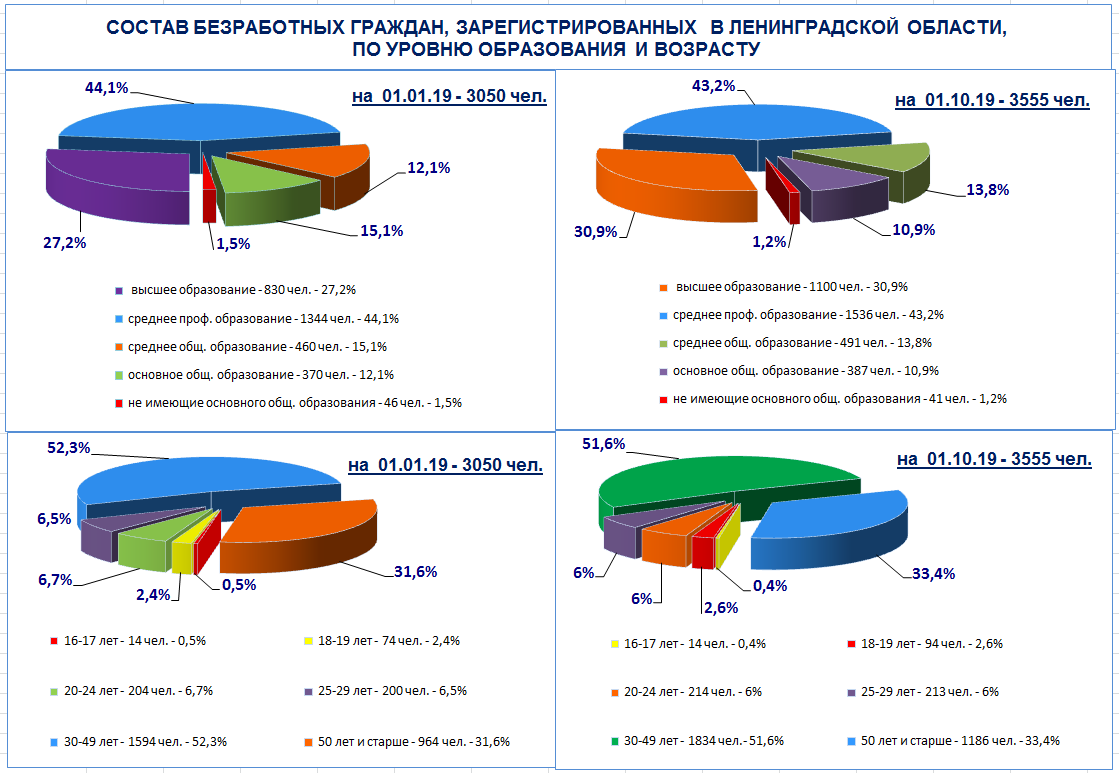 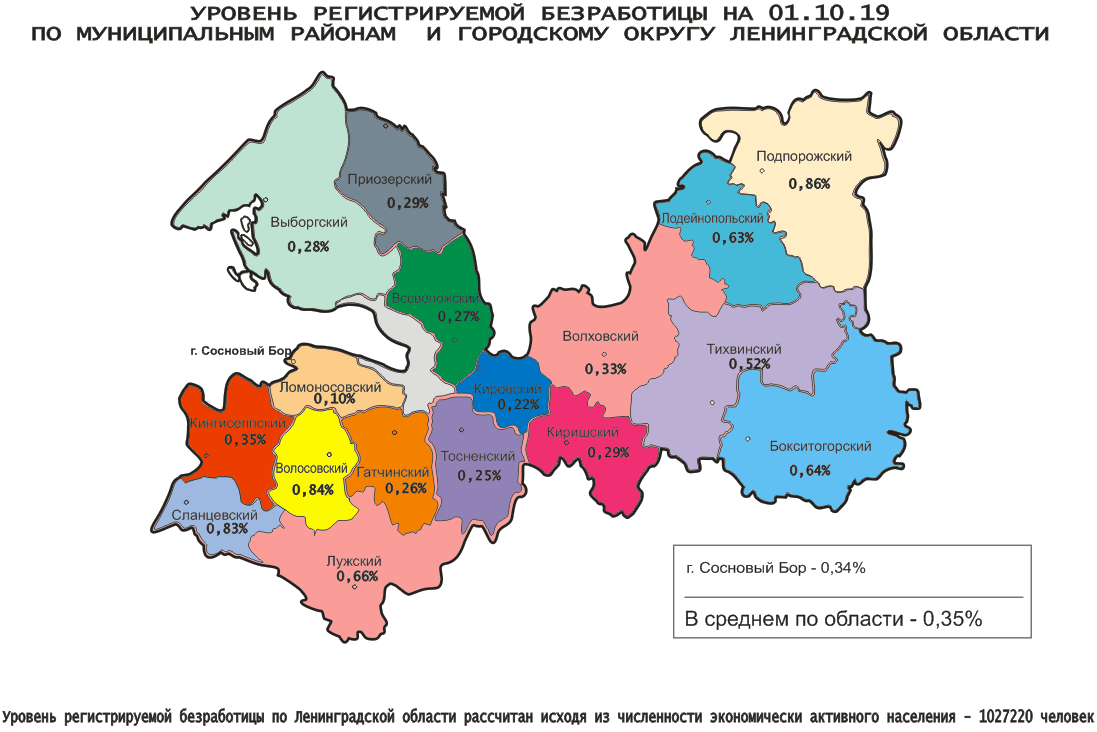 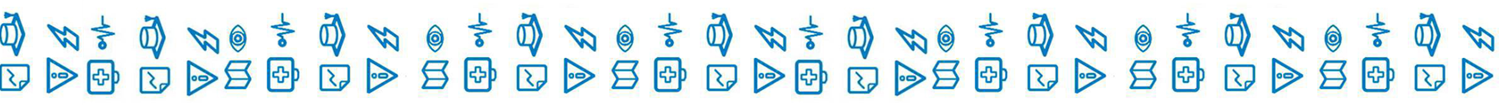 АДМИНИСТРАЦИЯ ЛЕНИНГРАДСКОЙ ОБЛАСТИ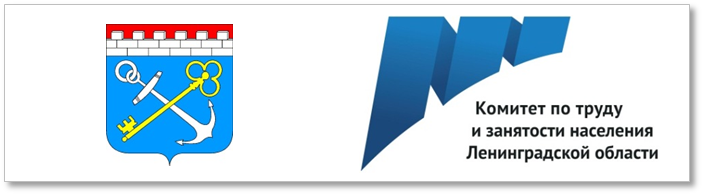 СИТУАЦИЯна рынке труда Ленинградской областии основные результаты работы комитета по труду и занятости населенияЛенинградской областиза 9 месяцев 2019 года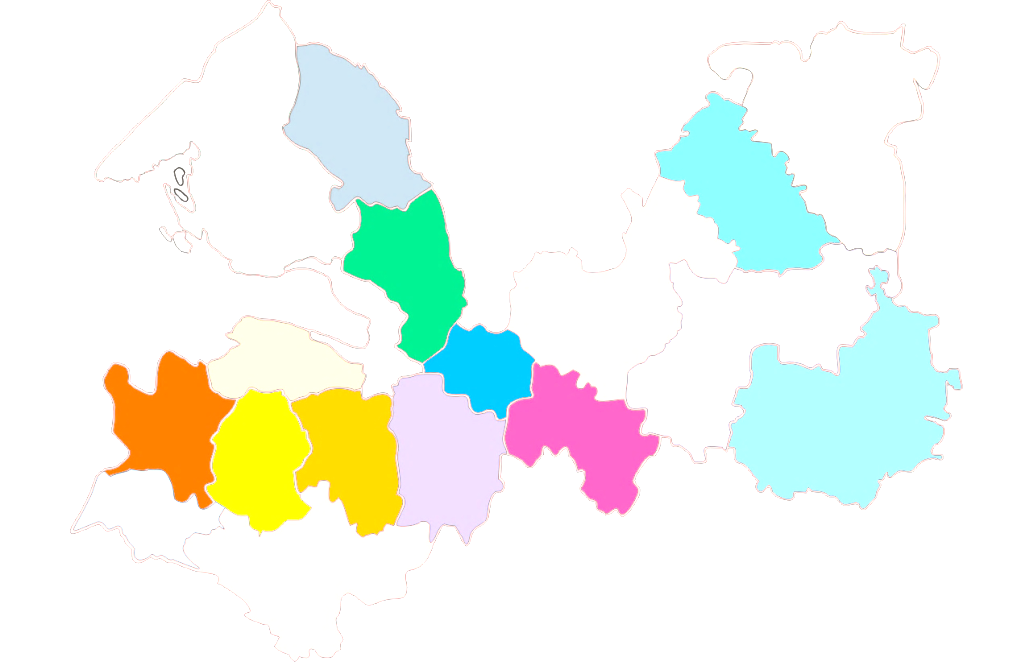 в том числе:в том числе:в том числе:в том числе:в том числе:в том числе:в том числе:в том числе:в том числе:в том числе:в том числе:Продолжительность периода безработицыВсего безработных, чел.Всего безработных, чел.Всего безработных, чел.молодежь ввозрасте 16-29 лет, чел.молодежь ввозрасте 16-29 лет, чел.женщины, чел.женщины, чел.инвалиды, чел.инвалиды, чел.жителисельской местности, чел.жителисельской местности, чел.01.01.01.01.01.10.01.01.01.10.01.01.01.01.01.10.01.01.01.01.01.10.01.01.01.01.01.10.201920192019 20192019 2019 2019 2019 201920192019 201920192019 Всего по области3050305035554925351571157118915585584038808801093до 1 месяца36936962468111193193346464663107107170от 1 до 4 месяцев154915491559273317805805819286286180466466465от 4 до 8 месяцев7397398581348237937946814914990204204312от 8 месяцев до 1 года27827836713181381381845454546969106более 1 года11511514747565674232316343440Средняя продолжительность безработицы, мес.4,34,34,33,53,04,24,24,24,54,54,54,14,14,4водитель – 1553маляр, штукатур – 444стропальщик – 187швея – 1339продавец – 382тракторист – 170слесарь – 1267электромонтажник – 342станочник – 159оператор – 1100электрик, электромонтер – 308электросварщик – 132электрогазосварщик – 678повар – 258плотник – 110машинист – 535каменщик – 224сварщик – 30монтажник – 488токарь – 191военнослужащий – 734кассир – 183механик – 75инженер – 625мастер – 178бухгалтер – 73врач – 531фельдшер – 164инспектор – 73педагог (преподаватель, учитель) – 330полицейский (следователь) – 156администратор – 49 медицинская сестра – 305менеджер – 142технолог – 44агент – 301техник – 123экономист – 34охранник – 220воспитатель – 80рабочие (включая подсобных рабочих, кухонных рабочих, дорожных рабочих, рабочих) – 1274рабочие (включая подсобных рабочих, кухонных рабочих, дорожных рабочих, рабочих) – 1274рабочие (включая подсобных рабочих, кухонных рабочих, дорожных рабочих, рабочих) – 1274уборщик – 574горничная – 113овощевод – 36стрелок – 497укладчик (упаковщик) – 109сторож (вахтер) – 35грузчик – 204кладовщик – 102почтальон – 9мойщик – 153дворник – 78санитар – 6монтер пути – 141сортировщик – 77обработчик – 136животновод – 39Таблица 1Таблица 1Таблица 1Показатели, характеризующие изменение ситуации на рынке труда Ленинградской области, Показатели, характеризующие изменение ситуации на рынке труда Ленинградской области, Показатели, характеризующие изменение ситуации на рынке труда Ленинградской области, Показатели, характеризующие изменение ситуации на рынке труда Ленинградской области, Показатели, характеризующие изменение ситуации на рынке труда Ленинградской области, Показатели, характеризующие изменение ситуации на рынке труда Ленинградской области, Показатели, характеризующие изменение ситуации на рынке труда Ленинградской области, Показатели, характеризующие изменение ситуации на рынке труда Ленинградской области, Показатели, характеризующие изменение ситуации на рынке труда Ленинградской области, Показатели, характеризующие изменение ситуации на рынке труда Ленинградской области, Показатели, характеризующие изменение ситуации на рынке труда Ленинградской области, Показатели, характеризующие изменение ситуации на рынке труда Ленинградской области, Показатели, характеризующие изменение ситуации на рынке труда Ленинградской области, Показатели, характеризующие изменение ситуации на рынке труда Ленинградской области, Показатели, характеризующие изменение ситуации на рынке труда Ленинградской области, Показатели, характеризующие изменение ситуации на рынке труда Ленинградской области, Показатели, характеризующие изменение ситуации на рынке труда Ленинградской области, Показатели, характеризующие изменение ситуации на рынке труда Ленинградской области, муниципальных районов, городского округа  Ленинградской области за 9 месяцев 2018-2019 гг.муниципальных районов, городского округа  Ленинградской области за 9 месяцев 2018-2019 гг.муниципальных районов, городского округа  Ленинградской области за 9 месяцев 2018-2019 гг.муниципальных районов, городского округа  Ленинградской области за 9 месяцев 2018-2019 гг.муниципальных районов, городского округа  Ленинградской области за 9 месяцев 2018-2019 гг.муниципальных районов, городского округа  Ленинградской области за 9 месяцев 2018-2019 гг.муниципальных районов, городского округа  Ленинградской области за 9 месяцев 2018-2019 гг.муниципальных районов, городского округа  Ленинградской области за 9 месяцев 2018-2019 гг.муниципальных районов, городского округа  Ленинградской области за 9 месяцев 2018-2019 гг.муниципальных районов, городского округа  Ленинградской области за 9 месяцев 2018-2019 гг.муниципальных районов, городского округа  Ленинградской области за 9 месяцев 2018-2019 гг.муниципальных районов, городского округа  Ленинградской области за 9 месяцев 2018-2019 гг.муниципальных районов, городского округа  Ленинградской области за 9 месяцев 2018-2019 гг.муниципальных районов, городского округа  Ленинградской области за 9 месяцев 2018-2019 гг.муниципальных районов, городского округа  Ленинградской области за 9 месяцев 2018-2019 гг.муниципальных районов, городского округа  Ленинградской области за 9 месяцев 2018-2019 гг.муниципальных районов, городского округа  Ленинградской области за 9 месяцев 2018-2019 гг.муниципальных районов, городского округа  Ленинградской области за 9 месяцев 2018-2019 гг.№МуниципальныеИщущие работуИщущие работуИщущие работуИщущие работуИщущие работуИщущие работуИщущие работуИщущие работуИщущие работуИщущие работуИщущие работуИщущие работуИщущие работу01.10.19  к 01.10.18,               %01.10.19  к 01.10.18,               %01.10.19  к 01.01.19,             %п/прайоны,Поставлено на учет, чел.Поставлено на учет, чел.Поставлено на учет, чел.Поставлено на учет, чел.Поставлено на учет, чел.9 мес. 2019  к9 мес. 2019  к9 мес. 2019  кСостоит на учете, чел.Состоит на учете, чел.Состоит на учете, чел.Состоит на учете, чел.Состоит на учете, чел.Состоит на учете, чел.01.10.19  к 01.10.18,               %01.10.19  к 01.10.18,               %01.10.19  к 01.01.19,             %городской округ9 месяцев           2018 года9 месяцев           2018 года9 месяцев        2019 года9 месяцев        2019 года9 месяцев        2019 года9 мес. 2018,9 мес. 2018,9 мес. 2018,Состоит на учете, чел.Состоит на учете, чел.Состоит на учете, чел.Состоит на учете, чел.Состоит на учете, чел.Состоит на учете, чел.01.10.19  к 01.10.18,               %01.10.19  к 01.10.18,               %01.10.19  к 01.01.19,             %9 месяцев           2018 года9 месяцев           2018 года9 месяцев        2019 года9 месяцев        2019 года9 месяцев        2019 года%%%на 01.10.18на 01.10.18на 01.01.19на 01.01.19на 01.10.19на 01.10.1901.10.19  к 01.10.18,               %01.10.19  к 01.10.18,               %01.10.19  к 01.01.19,             %АБ112223334455667781.Бокситогорский 991991118411841184119,5119,5119,5229229208208233233101,7101,7112,02.Волосовский 844844919919919108,9108,9108,9272272286286272272100,0100,095,13.Волховский 14961496153015301530102,3102,3102,335135123323329529584,084,0126,64.Всеволожский 22862286309930993099135,6135,6135,6692692548548925925133,7133,7168,85.Выборгский 20012001214721472147107,3107,3107,3312312261261378378121,2121,2144,86.Гатчинский 2494249424402440244097,897,897,8517517466466583583112,8112,8125,17.Кингисеппский 1235123512121212121298,198,198,126126123623623723790,890,8100,48.Киришский 12181218123712371237101,6101,6101,624924922622615715763,163,169,59.Кировский 840840948948948112,9112,9112,9195195206206200200102,6102,697,110.Лодейнопольский 623623646646646103,7103,7103,7133133111111133133100,0100,0119,811.Ломоносовский 73873842442442457,557,557,568681181186868100,0100,057,612.Лужский 1626162613971397139785,985,985,946546533233235635676,676,6107,213.Подпорожский 680680898898898132,1132,1132,1145145136136190190131,0131,0139,714.Приозерский 596596660660660110,7110,7110,7100100107107105105105,0105,098,115.Сланцевский 864864966966966111,8111,8111,825125123923920520581,781,785,816.Сосновоборский г.о.10731073108610861086101,2101,2101,222122126626618318382,882,868,817.Тихвинский 12171217122812281228100,9100,9100,933133129229230130190,990,9103,118.Тосненский 11271127125712571257111,5111,5111,5288288318318288288100,0100,090,6Итого по области2194921949232782327823278106,1106,1106,1508050804589458951095109100,6100,6111,3Таблица 2№МуниципальныеБезработные01.10.19 к01.10.19  кп/прайоны,Поставлено на учет, чел.Поставлено на учет, чел.Поставлено на учет, чел.9 мес. 2018 к              9 мес. 2019, %Состоит на учете, чел.Состоит на учете, чел.Состоит на учете, чел.Состоит на учете, чел.Состоит на учете, чел.01.10.18,01.01.19,городской округ9 мес.          2018 года9 мес.          2018 года9 мес.            2019 года9 мес. 2018 к              9 мес. 2019, %Состоит на учете, чел.Состоит на учете, чел.Состоит на учете, чел.Состоит на учете, чел.Состоит на учете, чел.%%9 мес.          2018 года9 мес.          2018 года9 мес.            2019 года9 мес. 2018 к              9 мес. 2019, %на 01.10.18на 01.10.18на 01.01.19на 01.01.19на 01.10.19АБ112344556781.Бокситогорский 48648646796,1182182168168183100,5108,93.Волосовский 313313451144,1152152216216210138,297,24.Волховский 464464482103,923123117017019684,8115,35.Всеволожский 565565989175,0258258288288530205,4184,06.Выборгский 509509590115,9256256220220296115,6134,57.Гатчинский 626626765122,2304304297297382125,7128,68.Кингисеппский 37637637098,4149149136136151101,3111,09.Киришский 332332368110,814814815515512081,177,410.Кировский 159159272171,182827777117142,7151,911.Лодейнопольский 259259295113,9103103106106108104,9101,912.Ломоносовский 12812811186,74242555546109,583,613.Лужский 60660660599,831631626126125279,796,614.Подпорожский 281281317112,8109109116116155142,2133,615.Приозерский 162162236145,77979868687110,1101,216.Сланцевский 397397467117,621721720720719188,092,317.Сосновоборский г.о.215215246114,4110110109109126114,5115,618.Тихвинский 370370432116,8170170222222211124,195,019.Тосненский 294294430146,3145145161161194133,8120,5Итого по области654265427893120,730533053305030503555116,4116,6Таблица 3№МуниципальныеТрудоустроеноп/прайоны,всего, чел. всего, чел. 9 мес.  2019 года к 
9 мес. 2018 года, %Отношение трудоустроенных к ищущим работу гражданам за,                                                                        %Отношение трудоустроенных к ищущим работу гражданам за,                                                                        %городской округвсего, чел. всего, чел. 9 мес.  2019 года к 
9 мес. 2018 года, %Отношение трудоустроенных к ищущим работу гражданам за,                                                                        %Отношение трудоустроенных к ищущим работу гражданам за,                                                                        %9 мес. 2018 года9 мес.  2019 года9 мес.  2019 года к 
9 мес. 2018 года, %Отношение трудоустроенных к ищущим работу гражданам за,                                                                        %Отношение трудоустроенных к ищущим работу гражданам за,                                                                        %9 мес. 2018 года9 мес.  2019 года9 мес.  2019 года к 
9 мес. 2018 года, %9 мес.  2018 года9 мес.  2019 годаAБ123451.Бокситогорский 612692113,161,858,42.Волосовский 41933580,049,636,53.Волховский 118099984,778,965,34.Всеволожский 14531643113,163,653,05.Выборгский 1695165297,584,776,96.Гатчинский 1923133569,477,154,77.Кингисеппский 81475392,565,962,18.Киришский 756830109,862,167,19.Кировский 598605101,271,263,810.Лодейнопольский 39630877,863,647,711.Ломоносовский 60032854,781,377,412.Лужский 106075771,465,254,213.Подпорожский 459551120,067,561,414.Приозерский 499532106,683,780,615.Сланцевский 517627121,359,864,916.Сосновоборский г.о.78674995,373,369,017.Тихвинский 72044261,459,236,018.Тосненский 86067178,076,353,4Итого по области153471380990,069,959,3Таблица 4Таблица 4№Муниципальные     Наличие свободных рабочих мест, ед.     Наличие свободных рабочих мест, ед.     Наличие свободных рабочих мест, ед.     Наличие свободных рабочих мест, ед.     Наличие свободных рабочих мест, ед.     Наличие свободных рабочих мест, ед.     Наличие свободных рабочих мест, ед.     Наличие свободных рабочих мест, ед.     Наличие свободных рабочих мест, ед.Уровень регистриремой безработицы, %Уровень регистриремой безработицы, %Уровень регистриремой безработицы, %Уровень регистриремой безработицы, %Уровень регистриремой безработицы, %Уровень регистриремой безработицы, %Уровень регистриремой безработицы, %Уровень регистриремой безработицы, %Уровень регистриремой безработицы, %п/прайоны,01.07.19 к01.07.19 к01.07.19 кувелич.(+), уменьш.(-) на пунктыувелич.(+), уменьш.(-) на пунктыувелич.(+), 
уменьш. (-) на пунктыгородской округ на 01.10.18 на 01.10.18на 01.01.19на 01.01.19на 01.10.19на 01.10.1901.07.18,01.07.18,01.01.19, на 01.10.18на 01.10.18на 01.01.19на 01.01.19на 01.10.19на 01.10.19увелич.(+), уменьш.(-) на пунктыувелич.(+), уменьш.(-) на пунктыувелич.(+), 
уменьш. (-) на пункты%%%01.10.19-01.10.1801.10.19-01.10.1801.10.19-01.01.19АБ11223344566778899101.Бокситогорский 41141134234234834884,784,7101,80,640,640,590,590,640,640,000,000,052.Волосовский 51151141741741941982,082,0100,50,610,610,860,860,840,840,230,23-0,023.Волховский 113011308838831 1651 165103,1103,1131,90,390,390,290,290,330,33-0,06-0,060,044.Всеволожский 421542154 0224 0224 2004 20099,699,6104,40,180,180,150,150,270,270,090,090,125.Выборгский 303330331 0731 0731 1461 14637,837,8106,80,240,240,210,210,280,280,040,040,076.Гатчинский 148114811 8711 8712 8442 844192,0192,0152,00,210,210,200,200,260,260,050,050,067.Кингисеппский 111311137347341 1571 157104,0104,0157,60,350,350,320,320,350,350,000,000,038.Киришский 557557391391717717128,7128,7183,40,360,360,380,380,290,29-0,07-0,07-0,099.Кировский 949949115411541 6291 629171,7171,7141,20,150,150,140,140,220,220,070,070,0810.Лодейнопольский 360360671671488488135,6135,672,70,600,600,620,620,630,630,030,030,0111.Ломоносовский 7697698488481 5291 529198,8198,8180,30,100,100,130,130,100,100,000,00-0,0312.Лужский 7287288648641 0781 078148,1148,1124,80,850,850,690,690,660,66-0,19-0,19-0,0313.Подпорожский 52952934534546046087,087,0133,30,600,600,640,640,860,860,260,260,2214.Приозерский 589589709709756756128,4128,4106,60,260,260,280,280,290,290,030,030,0115.Сланцевский 484484331331518518107,0107,0156,50,930,930,900,900,830,83-0,10-0,10-0,0716.Сосновоборский г.о.165216521 6601 6601 8101 810109,6109,6109,00,300,300,290,290,340,340,040,040,0517.Тихвинский 164316431 2291 2291 7721 772107,9107,9144,20,410,410,550,550,520,520,110,11-0,0318.Тосненский 196919691 7711 7711 7311 73187,987,997,70,190,190,210,210,250,250,060,060,04Итого по области221232212319315193152376723767107,4107,4123,00,310,310,300,300,350,350,040,040,05